Ontario Knife Company® Makes a Splash with the NEW Sport Leisure Dive KnifeDurable and Versatile, the New SPL Dive Knife is Your Reliable Companion for Any Underwater ExpeditionOntario Knife Company®, the renowned cutlery manufacturer with a more than 130-year legacy of crafting quality knives and tools for adventurers of every stripe, is excited to unveil its latest innovation for divers and water enthusiasts alike - the SPL (Sport Leisure) Dive Knife. This cutting-edge offering showcases Ontario Knife Company's commitment to exceptional design and functionality, from the blade's shape to the thoughtfully designed sheath.At the heart of the OKC SPL Dive Knife is its blade, which boasts an ingenious combination of features. Starting with its blunted, chisel or pry-bar style tip, the knife ensures added safety by minimizing the risk of unwanted punctures. Crafted from premium Magnacut steel, the blade delivers exceptional strength and durability, making it the perfect companion for underwater adventures. Perhaps one of the most important features to divers, is a dive knife’s ability to resist corrosion. Thanks to the SPL Dive Knife’s premium Magnacut steel balde and G10 handle scales, the SPL shines in this area and can withstand the harshest underwater conditions. Its full tang construction also ensures maximum strength and stability, providing divers with a reliable and long-lasting tool.With a blade length of 4.14 inches (10.5cm) and an overall length of 8.6 inches (21.8cm), the SPL Dive Knife strikes the perfect balance between maneuverability and usability, making it an indispensable tool for any diver's kit. Whether you need to free yourself or your buddy from entanglements, anchor yourself during strong currents, or tackle any underwater challenges, the SPL Dive Knife is up to the task.When it comes to convenience and functionality, the OKC SPL Dive Knife truly excels. Its sheath is specifically designed to snap-lock onto the depression in the hilt of the handle, guaranteeing optimal sheath retention. The addition of molded-in belt loops allows for versatile attachment configurations, ensuring quick and easy access to the knife when needed."The SPL Dive Knife embodies our commitment to delivering exceptional tools that meet the needs of divers in demanding situations," said David Fenske, Vice President of Ontario Knife Company. "We understand the importance of having a reliable and corrosion-resistant knife underwater. The SPL Dive Knife is designed to excel in those conditions, providing divers with the confidence and peace of mind they need to fully enjoy their underwater explorations."Founded in 1889, the Ontario Knife Company® is an award-winning knife, cutlery, and tool manufacturer operating out of Upstate New York for over 125 years. OKC® produces a wide range of tools, including cutlery and kitchenware, hunting and fishing knives, machetes, survival and rescue equipment, science and medical tools, and tactical knives. OKC has a long tradition of building knives and tools for the U.S. military, producing high quality equipment that has seen continuous service since WWII. In addition to being a major supplier to the U.S. Armed Forces, OKC leverages a network of distributors, dealers, and major commercial retailers to sell its products nationwide and internationally to over 35 countries. OKC’s custom manufacturing division Jericho® Tool, advances capabilities including a broad-spectrum of injection molding, tool and die, and machining operations to provide white label and OEM manufacturing services for consumer and industrial goods. Collectively OKC’s product lines and manufacturing services reach the housewares, sporting goods, tactical, security, law enforcement & first responders, education, science & medical, and industrial & agricultural industries.For more information about Ontario Knife Company and its industry-leading line of advanced knives, machetes, edged products and specialty tools, contact Ontario Knife Company at P.O. Box 145-26 Empire Street · Franklinville, NY 14737 · Telephone (716) 676-5527 · Or visit www.ontarioknife.com. The Ontario Knife Company is a subsidiary of publicly traded Servotronics, Inc. (NYSE MKT - SVT).Connect with Ontario Knife Company on social media: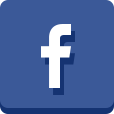 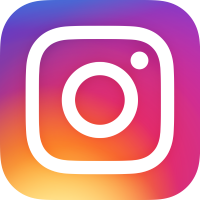 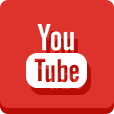 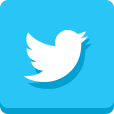 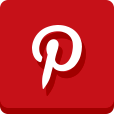 Editor’s Note: For hi-res images and releases, please visit our online Press Room at www.full-throttlecommunications.com